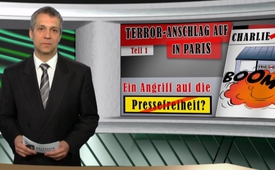 Terror attack: Charlie Hebdo Part 1 - An attack against the freedom of press?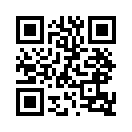 Terror attack: Charlie Hebdo – part 1:
Terror attack on Charlie Hebdo in Paris. An attack against the freedom of press?
Ladies and Gentlemen, We welcome you heartily to our media commentary – good evening. 
On January 7th 2015, two heavily armed, hooded and well trained gunmen intruded into the editorial offices of the satire magazine “Charlie Hebdo” in Paris and executed twelve people – among these were eight journalists and two policemen...Terror attack: Charlie Hebdo – part 1

Terror attack on Charlie Hebdo in Paris. An attack against the freedom of press?
Ladies and Gentlemen, We welcome you heartily to our media commentary – good evening. 
On January 7th 2015, two heavily armed, hooded and well trained gunmen intruded into the editorial offices of the satire magazine “Charlie Hebdo” in Paris and executed twelve people – among these were eight journalists and two policemen. The French President François Hollande spoke of a terrorist attack and the western mass media are talking concordantly about – quoted: “an attack against the freedom of press”. The satire magazine “Charlie Hebdo” was known for not knowing any boudries when it comes to reviling the Islam or the Catholic Church. So Charlie Hebdo published in 2006 the highly disputed Danish Mohammed caricatures and had already pursued countless lawsuits against the Catholic Church. Thus, despite all the indignation about the attack, there was also criticism about the magazine itself. Chief editor Tony Barber writes in the “British Financial Times” about the “irresponsibility” of this satire magazine. In terms of the “freedom of press” for which our press is making real efforts now, they don’t seem to take it as serious in other different cases. For example, when in 2013 the newspaper Stuttgarter Zeitung  published a caricature about Israel’s Prime Minister Netanjahu with the statement that he is in charge to poison the peace process with the Palestinians, there was a flood of sharpest protests. The Israeli Embassy then labeled the caricature as “anti-Semitic.” Due to this, the Stuttgarter Zeitung gave in and expressed their regret about this publication. But concerning the Islam, our media are apparently not so sensitive when it comes to the emotions of their readers. Charlie Hebdo was encouraged from all sides to continue unabatedly. Despite of the terror attack, already next week the next issue shall come out with a printing of one million copies, instead of the regular 60.000 – circulation increase: 1666 percent!! But similar observations can be made not only concerning the “freedom of press”, but also the “artistic freedom”. How about the artistic freedom of Günter Grass, for instance, when he dared to criticize politics of the Israeli government with a poem? From the same German media who are standing up for the freedom of press when it comes to Islam, Grass was criticized to the utmost and – what else can we expect – was insulted as an “anti-Semite”. Why do they apply a double standard when it comes, for example,  to other religions or other countries? Freedom of press, artistic freedom – freedom – seems to be a very individual term, depending on whom it concerns and who the report is about. In the following broadcast we consider the question whether the attack on Charlie Hebdo in Paris was really an attack of Islamic fundamentalists, or if it might be once more about an operation “under false flag”. 
With this I say goodbye and hand over to the studio Hanover.from ddSources:http://alles-schallundrauch.blogspot.ch/2015/01/die-offizielle-charlie-hebdo-story.html
http://www.heise.de/newsticker/meldung/Terror-Anschlag-in-Paris-De-Maiziere-fuer-Loeschung-von-Youtube-Videos-2513252.html
http://alles-schallundrauch.blogspot.ch/2015/01/frankreich-wer-wind-sat-wird-sturm.htmlThis may interest you as well:#TerrorAttacks-en - attacks - www.kla.tv/TerrorAttacks-enKla.TV – The other news ... free – independent – uncensored ...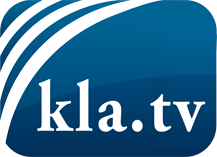 what the media should not keep silent about ...Little heard – by the people, for the people! ...regular News at www.kla.tv/enStay tuned – it’s worth it!Free subscription to our e-mail newsletter here: www.kla.tv/abo-enSecurity advice:Unfortunately countervoices are being censored and suppressed more and more. As long as we don't report according to the ideology and interests of the corporate media, we are constantly at risk, that pretexts will be found to shut down or harm Kla.TV.So join an internet-independent network today! Click here: www.kla.tv/vernetzung&lang=enLicence:    Creative Commons License with Attribution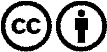 Spreading and reproducing is endorsed if Kla.TV if reference is made to source. No content may be presented out of context.
The use by state-funded institutions is prohibited without written permission from Kla.TV. Infraction will be legally prosecuted.